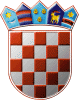 REPUBLIKA HRVATSKAIZBORNO POVJERENSTVO IX. IZBORNE JEDINICEZADAR, 24.06.2020.Na osnovi članka 61. točke 2. Zakona o izborima zastupnika u Hrvatski sabor („Narodne novine“, broj 66/15-pročišćeni tekst, 104/15-Odluka i Rješenje Ustavnog suda Republike Hrvatske, broj U-I-1397/2015 od 24. rujna 2015., 48/18 i 98/19), Izborno povjerenstvo IX. izborne jedinice donosiRJEŠENJEO ODREĐIVANJU BIRAČKIH MJESTANA PODRUČJU OPĆINE SUKOŠANU IX. izbornoj jedinici na području Općine Sukošan određuju se biračka mjesta:1. Biračko mjesto broj                                      1.SUKOŠANOSNOVNA ŠKOLA SUKOŠAN, SUKOŠANna kojem će glasovati birači s prebivalištem uSUKOŠAN: PAVIĆEV BUNAR, PLAŽA, PODVORNICA, POGINULIH SUKOŠANSKIH DOMOLJUBA, POŽARINOVI, POŽEĆEVAC, PUNTA, PUT BARBIRA, PUT DIJANOVIH, PUT GAŠPAROVIĆA, PUT IGRALIŠTA, PUT JANKOVCA, PUT OLJICA, PUT PODVARE, PUT RASKRIŽJA, PUT RAVNILA, PUT STINIC, PUT VODOTIĆA, PUT VRISJA, PUT VRLJUGE, RAVNA, RUDINA, RUŠEVAC, SOLINE, STJEPANA RADIĆA, SUKOŠAN 1-999 (NEPARNI), 0-998 (PARNI), SV. KASIJANA, SVETOG MARTINA, ŠMRIKE, TOMISLAV FRANIĆ, TRATICE, TRG GORNJA VRATA, TRG MLADEŽI, TRG RUŠEVAC, TUSTICA, VEZILJEVI, VIDAKOVICA, VRLJICA, ZLOŠANE, ŽDRALOVAC2. Biračko mjesto broj                                      2.SUKOŠANOSNOVNA ŠKOLA SUKOŠAN, SUKOŠANna kojem će glasovati birači s prebivalištem uSUKOŠAN: 112. BR HV, 159. BRIGADE HV - I ODVOJAK, 159. BRIGADE HV - II ODVOJAK, 159. BRIGADE HV - III ODVOJAK, 18. RUJNA, 7. DOMOBRANSKE PUKOVNIJE HV, ALOJZIJA STEPINCA, ANTE STARČEVIĆA, BARBIR, BOŽE PERIČIĆA, BRAJDE XXX, BRKIĆEV PRILAZ, ČUKOVICE, DAVORA GRGINOVIĆA - I ODVOJAK, DAVORA GRGINOVIĆA - II ODVOJAK, DJEČJI RAJ, DON IVANA ZORICE, DON VICKA RASPOVIĆA, DONJE MORE, DR. FRANJE TUĐMANA, DRAGANA KREŠANA, DVA BUNARA, FRANIĆEV PRILAZ, GOJKA ŠUŠKA, GOLEŠA, GOSPE OD MILOSRĐA, GRUJINKA, HRVATSKIH BRANITELJA, IVANA DEVIĆA (HARAMBAŠE), IVANA KREŠANA, IVANA PAVLA II, IVICE PAVIĆA, JOSIPA PERIČIĆA (PROSVJETITELJA), KOSMATAC, KRALJICE JELENE, MAKARSKA, MALA MAKARSKA, MALENICA, MARIJANA GRDOVIĆA, MARINA, MARINA ČIRJAKA, MATE TORBARINE, MEDIĆI, MILANA MRDALJA, MLADENA VELESLAVIĆA, NADINIĆI, OBALA KRALJA PETRA KREŠIMIRA IV, OBALA KRALJA TOMISLAVA, ULICA I, ULICA II, ULICA III, ULICA IX, ULICA VI, ULICA VII, ULICA X, ULICA XI, ULICA XII, ULICA XIV, ULICA XV, ULICA XVI, ULICA XVII, ULICA XX, ULICA XXI, ULICA XXII, ULICA XXIII, ULICA XXIV, ULICA XXIX, ULICA XXV, ULICA XXVI, ULICA XXVII, ULICA XXX, ULICA XXXIV, ULICA XXXV3. Biračko mjesto broj                                      3.DEBELJAKOSNOVNA ŠKOLA DEBELJAK, DEBELJAKna kojem će glasovati birači s prebivalištem uDEBELJAK: 1. C. Ž. D. R. MILORADA TORBARINE, 112. BRIGADE, 159. BRIGADE, 18. RUJNA 1991., 7. DOMOBRANSKE PUKOVNIJE, 84. GARDIJSKE BOJNE, ANTE STARČEVIĆA, ANTUNA MIHANOVIĆA, CIVILNIH ŽRTAVA DOMOVINSKOG RATA, DEBELJAČKE SATNIJE, DEBELJAK, DONJE PODVRŠJE, DR. FRANJE TUĐMANA, DUBRAVA, GRADA VUKOVARA, P. HR. BRANITELJA DAVORA TORBARINE, P. HR. BRANITELJA DUBRAVKA TORBARINE, P. HR. BRANITELJA IVICE SMOLIĆA, P. HR. BRANITELJA MARINA JERAKA, P. HR. BRANITELJA MLADENA STRENJE, P. HR. BRANITELJA ŠIME SMOLIĆA, PODVRŠKI PUT, POGINULIH HRVATSKIH BRANITELJA, PRILAZ 112. BRIGADE I, PRILAZ 112. BRIGADE II, PRILAZ 112. BRIGADE III, PRILAZ 112. BRIGADE IV, PRILAZ 7. DOMOBRANSKE PUKOVNIJE, PRILAZ DEBELJAČKE SATNIJE, PRILAZ NAĐEVICE, PUT BUČINIH, PUT BUŠINA, PUT DRAGE, PUT GLAVICE, PUT KOVAČA, PUT MASLINA, PUT NAĐEVICE, PUT PALOŠKI, PUT RASPOVIĆA, PUT ROČKOVIH, PUT RUDIJA JERAKA, PUT RUNJIĆA, PUT TRSJA, PUT VRČEVA, SVETOG ANTE4. Biračko mjesto broj                                      4.GORICAOSNOVNA ŠKOLA GORICA, GORICAna kojem će glasovati birači s prebivalištem uGORICA: GORICA, KARAMARCI5. Biračko mjesto broj                                      5.GLAVICAMJESNI ODBOR GLAVICA, GLAVICAna kojem će glasovati birači s prebivalištem uGLAVICA: ALEKSIN PUT, BIKANOVA ULICA, DR. FRANJE TUĐMANA, GLAVICA, GRABULJINA ULICA, JOLINOV PUT, KARAMARSKA ULICA, PUT DREŽLOVCA, PUT GOSPE ROZARIJE, PUT KRUŠČIĆA, PUT POLJA, PUT TORINA, PUT VINIŠTA, PUT VRČEVA, PUT ZELENOG GAJA, STADIONSKA ULICA, TRG STJEPANA RADIĆA, TRKALIN PUT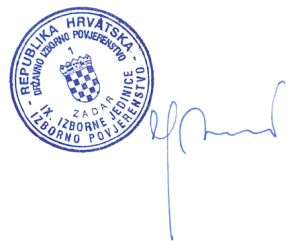 PredsjednikMARIJAN BITANGA